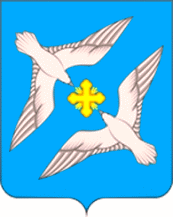 АДМИНИСТРАЦИЯ МУНИЦИПАЛЬНОГО ОБРАЗОВАНИЯСЕЛЬСКОЕ ПОСЕЛЕНИЕ «УСПЕНСКОЕ»РЖЕВСКОГО РАЙОНА ТВЕРСКОЙ ОБЛАСТИП О С Т А Н О В Л Е Н И Е	    30.05.2018                                                                                      № 25Об изменении  вида разрешенного использования земельного участкас кадастровым номером 69:27:0230801:291в д. Орехово сельского поселения « Успенское» Ржевского района            Руководствуясь ст.3.3 Федерального закона «О введении в действие Земельного кодекса Российской Федерации» от 25.10.2001 г. № 137-ФЗ, Приказом Министерства экономического развития РФ от 1 сентября 2014 г. N  540 "Об утверждении классификатора видов разрешенного использования земельных участков", Решением Совета депутатов МО сельское поселение «Успенское» Ржевского района Тверской области № 25 от 11.08.2014 г. «Об утверждении проекта Правил землепользования и застройки для части территории сельского поселения «Успенское» Ржевского района Тверской области(с изменениями и дополнениями), Администрация сельского поселения «Успенское» П О С Т А Н О В Л Я Е Т:          1.  Изменить вид разрешенного использования земельного участка с кадастровым номером 69:27:0230801:291, площадью 92 кв.м., из земель населенных пунктов, расположенного по адресу:  Российская Федерация, Тверская область, Ржевский район, сельское поселение «Успенское», д. Орехово, расположенного в территориальной зоне «Ж1 – зона застройки индивидуальными жилыми домами»   с вида разрешенного использования «для эксплуатации и обслуживания общеобразовательного учреждения» на вид разрешенного использования – «обслуживание жилой застройки». Глава   администрации сельского  поседения  «Успенское»                                               В.А.Громов